 S O U T H W E S T R E S E A R C H I N S T I T U T E 6220 CULEBRA ROAD • POST OFFICE DRAWER 28510 • SAN ANTONIO, TEXAS, USA 78228-0510 • (512) 684-5111 • TELEX 244846 CHEMISTRY AND CHEMICAL ENGINEERING DIVISION DEPARTMENT OF FIRE TECHNOLOGY FAX (512) 522·3377 September 15, 1992 Weyerhaeuser Paper Company P.O. Box 8690 Jackson, Mississippi 39204 Attn: Mr. Sidney Jamshed Re: SwRI Project No. 01-4510-629 	FINAL REPORT "Test for Surface Flammability of Materials Using a Radiant Energy Source (ASTM E162-90)" Gentlemen: This letter constitutes our final report on your fire-retardant treated cardboard submitted for evaluation by the referenced test method. The results apply specifically to the specimens tested, in the manner tested, and not to the entire production of these or similar materials, nor to the performance when used in combination with other materials. All test data are on file and are available for review by authorized persons. TEST OBJECTIVE AND PROCEDURE The procedures followed in this test cover the Surface Flammability of Materials as outlined in the standard test procedure. They shall be used solely to define the properties of materials in response to heat and flames under controlled laboratory conditions. The results shall not be used as measures of fire hazards under actual fire conditions, but only for research and development purposes. The test defines the ignition properties and the rate of heat release which are combined to provide a Flame Spread Index. Test specimens are preconditioned at 140°F (60°C) for 24 hours followed by stabilization at 70°F (21°C) and 50-percent relative humidity. The 6 x 18in. (0.15 x 0.46-m) specimen is affixed in a metal frame and the assembly is placed in front of the 12 x 19-in. (0.31 x 0.48-m) radiant panel at an inclined angle (300)--being closer, 4.75 in. (0.12 m), at top. A 2- to 3-in. pilot flame impinges on the uppermost area of the specimen and flame propagation advances downward on the specimen. Observations such as dripping, cracking, delamination and distortion are noted and recorded. The Flame Propagation Factor (Fs), Heat Release Factor (Q) and Flame Spread Index (Is) are calculated using incremental flame front propagation rates and predetermined radiant panel characterization formulae (Is = Fs x Q). 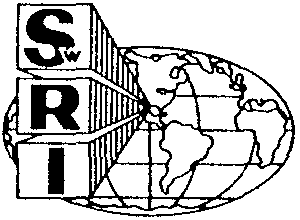 ThiS report IS lor Ihe Inlormallon 01 the dl9nl h may be used In \15 en1"e!y lor the purpose 01 secunng producl acceptance from duly constituted app oval authornies Nerther thiS report no, the name of the Insblute shall be used In publicity 0' adv9Misrng SAN ANTONIO, TEXAS HOUSTON, TEXAS • DETROIT, MICHIGAN • 	WASHINGTON, DC Weyerhaeuser Paper Company  SwRI Project No. 01-4510-629      September 15, 1992  Page 2 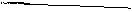 ASTM E162-90 Test Method MATERIAL DESCRIPTION Date Received: Trade Name*: Identification*: Color*: Treatment*: August 27, 1992 Not available None Brown The Client provided the following information: 42-lb Liner: Papersafe 7030 P108 at 12 lbs;36-lb Medium: Papersafe 7030 108 at 7 lbs * From Client's Material Description Sheet PREPARATION AND CONDITIONING Preparation: Conditioning Time: None other than conditioning required 24 hours at 140°F, followed by 2 days at 70°F and 50% relative humidity TEST DATA Date of Test: Mounting Procedure: September 11, 1992 the specimen was removed from the conditioning chamber and mounted in the specimen holder with either side exposed. A 6 x 18-in. sheet of l-in. hexagonal steel wire mesh, 20 to 22 AVG, was placed against the exposed face of the specimen. A sheet of 0.25-in. thick inorganic cement board, wrapped around the back and edges with aluminum foil with the bright side facing the specimen, was used to back the specimen. A retaining rod was used to secure the specimen in place.4 15 minutes Specimens Tested: Exposure Time: All data remains on file and is available to authorized personnel. CALIBRATION CONSTANTS Maximum stack temperature, of (°C) C (arbitrary constant) Beta Factor (°C/kV) 453.2 (234.0) 5.7 27.15 Project Leader Fire Testing Services GMF/rr Page 3 ASTM E162-90 Test Method TEST RESULTS Fs = Flame Spread Factor Q = Heat Evolution Factor Is Flame Spread Index 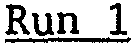 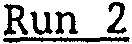 6.16 2.52 15.52 2.75 1.68 4.62 AverageFs Q Is 4.91 2.21 11.66 OBSERVATIONS Ignition occurred approximately 5 seconds into each run, with long flames reaching up into the stack. No flaming drip or running was observed. Sincerely, 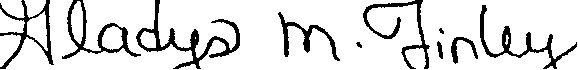 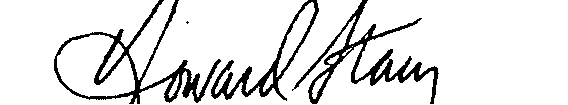 *Alex B. Wenzel Director  Department of Fire Technology Weyerhaeuser Paper CompanySwRI Project No. 01-4510-629 September 15, 1992 Page 3 Run 3 Run 4 4.03 6.71 1.68 2.94 6.77 19.73 